ANOVA for Response Surface Quadratic Model
	Supplementary Table 1: Response1 Particles size(nm) ANOVA for Response Surface Quadratic Model.
	Analysis of variance table [Partial sum of squares - Type III]
		Sum of		Mean	F	p-value
	Source	Squares	df	Square	Value	Prob > F	Model	3.524E+005	9	39158.33	71.66	< 0.0001	significant	A-PLGA(mg/ml)	10046.53	1	10046.53	18.39	0.0078
	B-TS (mg/ml)	15216.40	1	15216.40	27.85	0.0033
	C-Poloxamer188(%)	1.524E+005	1	1.524E+005	278.92	< 0.0001
	AB	5343.61	1	5343.61	9.78	0.0260
	AC	35250.06	1	35250.06	64.51	0.0005
	BC	464.40	1	464.40	0.85	0.3989
	A2	16989.64	1	16989.64	31.09	0.0026
	B2	61221.62	1	61221.62	112.04	0.0001
	C2	45828.25	1	45828.25	83.87	0.0003
	Residual	2732.07	5	546.41
	Lack of Fit	2416.86	3	805.62	5.11	0.1680	not significant
	Pure Error	315.21	2	157.60
	Cor Total	3.552E+005	14

	The Model F-value of 71.66 implies the model is significant.  There is only
	a 0.01% chance that a "Model F-Value" this large could occur due to noise.

	Values of "Prob > F" less than 0.0500 indicate model terms are significant.  
	In this case A, B, C, AB, AC, A2, B2, C2 are significant model terms.  
	Values greater than 0.1000 indicate the model terms are not significant.  
	If there are many insignificant model terms (not counting those required to support hierarchy),  
	model reduction may improve your model.

	The "Lack of Fit F-value" of 5.11 implies the Lack of Fit is not significant relative to the pure
	error.  There is a 16.80% chance that a "Lack of Fit F-value" this large could occur due
	to noise.  Non-significant lack of fit is good -- we want the model to fit.
	Std. Dev.	23.38		R-Squared	0.9923
	Mean	565.95		Adj R-Squared	0.9785
	C.V. %	4.13		Pred R-Squared	0.8891	PRESS	39379.01		Adeq Precision	30.676

	The "Pred R-Squared" of 0.8891 is in reasonable agreement with the "Adj R-Squared" of 0.9785.

	
	Supplementary Equation 1:  Final Equation in Terms of Coded Factors:

		 Particles size(nm)	 =
		+592.87
		+35.44	  * A
		+43.61	  * B
		-138.03	  * C
		-36.55	  * A * B
		-93.88	  * A * C
		-10.77	  * B * C
		-67.83	  * A2
		+128.77	  * B2
		-111.41	  * C2

	 Final Equation in Terms of Actual Factors:

		 Particles size(nm)	 =
		-55.88333
		+56.76208	  * PLGA(mg/ml)
		-75.36083	  * TS (mg/ml)
		+1033.81667	  * Poloxamer188(%)
		-0.73100	  * PLGA(mg/ml) * TS (mg/ml)
		-18.77500	  * PLGA(mg/ml) * Poloxamer188(%)
		-4.31000	  * TS (mg/ml) * Poloxamer188(%)
		-0.67833	  * PLGA(mg/ml)2
		+5.15067	  * TS (mg/ml)2
		-445.63333	  * Poloxamer188(%)2
Supplementary Table 2: Response 2 Zeta potential (mV) ANOVA for Response Surface Quadratic Model. Analysis of variance table [Partial sum of squares - Type III]
		Sum of		Mean	F	p-value
	Source	Squares	df	Square	Value	Prob > F	Model	347.96	9	38.66	145.35	< 0.0001	significant	A-PLGA(mg/ml)	23.80	1	23.80	89.49	0.0002
	B-TS (mg/ml)	63.85	1	63.85	240.02	< 0.0001
	C-Poloxamer188(%)	2.00	1	2.00	7.52	0.0407
	AB	15.21	1	15.21	57.18	0.0006
	AC	9.00	1	9.00	33.83	0.0021
	BC	123.21	1	123.21	463.20	< 0.0001
	A2	27.92	1	27.92	104.97	0.0002
	B2	24.96	1	24.96	93.83	0.0002
	C2	73.12	1	73.12	274.88	< 0.0001
	Residual	1.33	5	0.27
	Lack of Fit	1.33	3	0.44
	Pure Error	0.000	2	0.000
	Cor Total	349.29	14

	The Model F-value of 145.35 implies the model is significant.  There is only
	a 0.01% chance that a "Model F-Value" this large could occur due to noise.

	

	Supplementary Equation 2:  Final Equation in Terms of Coded Factors:

		 Zeta potential (mV)	 =
		-27.50
		+1.72	  * A
		+2.83	  * B
		-0.50	  * C
		+1.95	  * A * B
		-1.50	  * A * C
		-5.55	  * B * C
		-2.75	  * A2
		-2.60	  * B2
		-4.45	  * C2

	 Final Equation in Terms of Actual Factors:

		 Zeta potential (mV)	 =
		-95.20000
		+1.18250	  * PLGA(mg/ml)
		+4.08500	  * TS (mg/ml)
		+62.80000	  * Poloxamer188(%)
		+0.039000	  * PLGA(mg/ml) * TS (mg/ml)
		-0.30000	  * PLGA(mg/ml) * Poloxamer188(%)
		-2.22000	  * TS (mg/ml) * Poloxamer188(%)
		-0.027500	  * PLGA(mg/ml)2
		-0.10400	  * TS (mg/ml)2
		-17.80000	  * Poloxamer188(%)2
Supplementary Table 3: Response 3 EE (%)ANOVA for Response Surface Quadratic Model. Analysis of variance table [Partial sum of squares - Type III].
		Sum of		Mean	F	p-value
	Source	Squares	df	Square	Value	Prob > F	Model	230.08	9	25.56	76.12	< 0.0001	significant	A-PLGA(mg/ml)	18.91	1	18.91	56.31	0.0007
	B-TS (mg/ml)	2.10	1	2.10	6.26	0.0544
	C-Poloxamer188(%)	3.64	1	3.64	10.85	0.0216
	AB	0.040	1	0.040	0.12	0.7440
	AC	2.500E-003	1	2.500E-003	7.444E-003	0.9346
	BC	0.20	1	0.20	0.60	0.4726
	A2	104.37	1	104.37	310.78	< 0.0001
	B2	35.87	1	35.87	106.80	0.0001
	C2	93.85	1	93.85	279.46	< 0.0001
	Residual	1.68	5	0.34
	Lack of Fit	1.55	3	0.52	8.17	0.1110	not significant
	Pure Error	0.13	2	0.063
	Cor Total	231.76	14

	The Model F-value of 76.12 implies the model is significant.  There is only
	a 0.01% chance that a "Model F-Value" this large could occur due to noise.

	Values of "Prob > F" less than 0.0500 indicate model terms are significant.  
	In this case A, C, A2, B2, C2 are significant model terms.  
	Values greater than 0.1000 indicate the model terms are not significant.  
	
	Supplementary Equation 3:  Final Equation in Terms of Coded Factors:

		 EE (%)	 =
		+80.57
		+1.54	  * A
		-0.51	  * B
		+0.67	  * C
		-0.100	  * A * B
		-0.025	  * A * C
		-0.22	  * B * C
		+5.32	  * A2
		+3.12	  * B2
		+5.04	  * C2

	 Final Equation in Terms of Actual Factors:

		 EE (%)	 =
		+129.66667
		-1.94792	  * PLGA(mg/ml)
		-2.46583	  * TS (mg/ml)
		-37.98333	  * Poloxamer188(%)
		-2.00000E-003	  * PLGA(mg/ml) * TS (mg/ml)
		-5.00000E-003	  * PLGA(mg/ml) * Poloxamer188(%)
		-0.090000	  * TS (mg/ml) * Poloxamer188(%)
		+0.053167	  * PLGA(mg/ml)2
		+0.12467	  * TS (mg/ml)2
		+20.16667	  * Poloxamer188(%)2
Supplementary Table 4: Fit Summary of different mathematical models for mixed PLNs size.Supplementary Table 5 : Fit Summary of different mathematical models for  mixed PLNs zeta potential.Supplementary Table 6: Fit Summary of different mathematical models for  mixed PLNs entrapment efficiency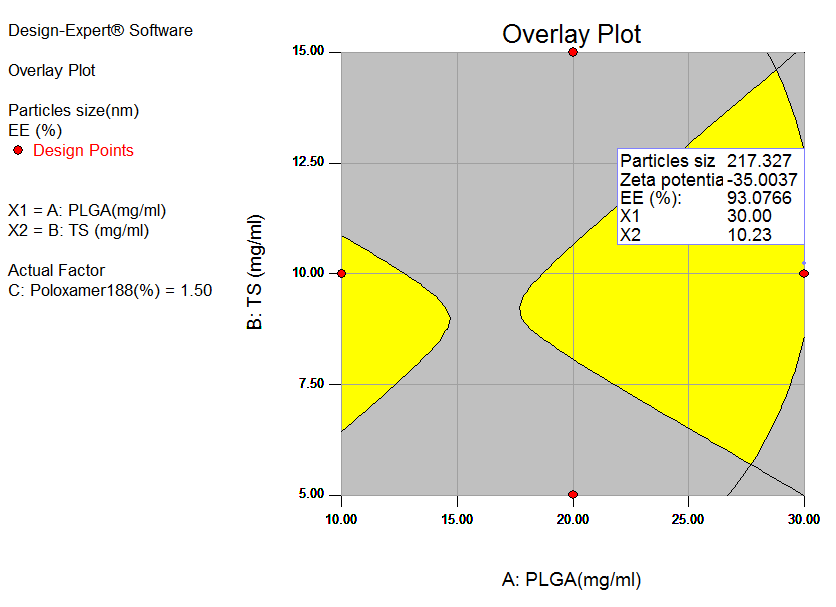 Supplementary Figure 1:  Design space for IBU-PLNs. nanoparticles. Yellow areas contain the feasible settings to obtain desired values for average particle size 217 nm), %EE (93%) and Zeta potential (-35).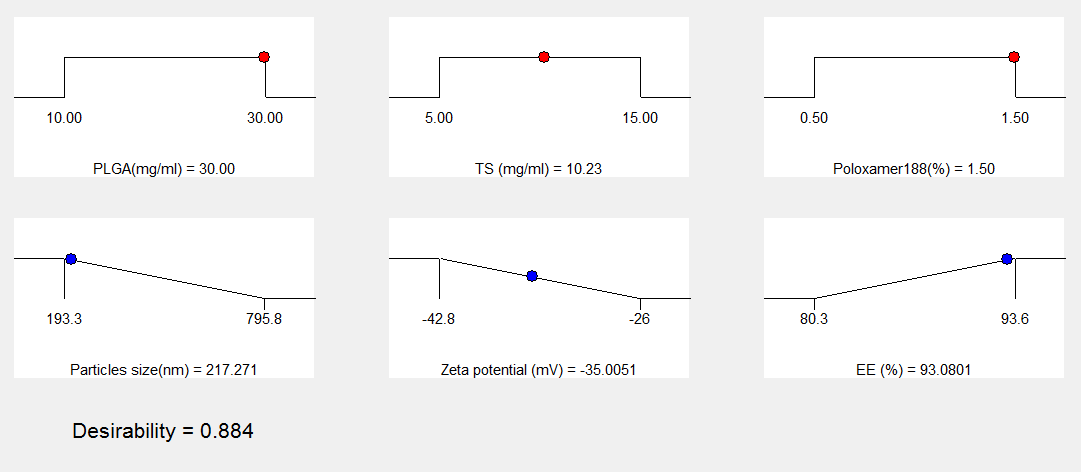 Supplementary Figure 2:  Desirability ramp for optimized conditions for PLNs process conditions.SourceSequential   Lack of Fit        Adjusted       Predicted            Rejected /Suggested      p-value        p -value          R-Squared       R- Squared        LinearLinear0.0472          0.0080                  0.03640         -0.0633Linear2FI0.5267           0.00                     0.3278         -1.01642FIQuadratic0.0001        0.1680               0.9785        0.8891	                      Suggested   	    SuggestedQuadraticCubic       0.1680                                            	                       AliasedCubicSourceSequential Lack of Fit   Adjusted   Predicted   Rejected /Suggested                   p-value       p -value          R-Squared    R- Squared        Linear0.3324                                 0.0548           -0.3580Linear2FI0.0698                                0.4394            0.26552FIQuadratic0.0001                                0.9880             0.9315	             Suggested                      SuggestedQuadraticCubic0.0001                                               	     AliasedCubicSourceSequential  Lack of Fit   Adjusted      Predicted      Rejected /Suggested                   p-value    p-value        R-Squared    R- Squared        LinearLinear0.7313       0.0027           - 0.1373         -0.2489Linear2FI0.9997       0.0018           -0.5620          -0.95802FIQuadratic0.0001       0.1110            0.9797          0.8916	         SuggestedQuadraticCubic0.1110                                                             AliasedCubic